REQUERIMENTO Nº 1082/2018Requer informações acerca do número de usuários do transporte público municipal.Senhor Presidente,Senhores Vereadores, CONSIDERANDO que há em nosso munícipio contrato firmado entre a Prefeitura Municipal e empresa concessionária para exploração do transporte público municipal;CONSIDERANDO ainda que era previsto no contrato a troca da frota de veículos que realizam o transporte público, aumento das linhas e itinerário dos ônibus, além de criação, aumento e padronização dos pontos de parada de ônibus;CONSIDERANDO por fim, que tais medidas previstas em contrato visam proporcionar uma melhora significativa no transporte público municipal, aumentando assim, a procura dos cidadãos por este serviço, fomentando consequentemente o número de usuários do transporte público em nossa cidade e melhora na mobilidade urbana;REQUEIRO que, nos termos do Art. 10, Inciso X, da Lei Orgânica do município de Santa Bárbara d’Oeste, combinado com o Art. 63, Inciso IX, do mesmo diploma legal, seja oficiado Excelentíssimo Senhor Prefeito Municipal para que encaminhe a esta Casa de Leis as seguintes informações:  		1º) Qual era a média mensal de usuários do transporte público municipal antes do contrato firmado de concessão do transporte público municipal entre a Prefeitura Municipal e a empresa SERTRAN Nova Via? 2º) Antes da aludida concessão, algum ou alguns itinerários e horários sofriam sobrecarga de demanda de passageiros, necessitando aumento da oferta de ônibus? Quais os itinerários e horários? Foram tomadas medidas à época para solução do problema?  3º) Após a vigência da concessão para exploração do transporte público municipal, era previsto o aumento do número de usuários? Qual era a previsão mensal do número de passageiros? Houve realmente o aumento previsto?4º) Ainda após a aludida concessão, algum ou alguns itinerários e horários sofreram alteração, para melhor atender a demanda dos usuários do transporte público municipal? Especificar quais foram às linhas e horários, bem como as medidas adotadas?5º) No que tange o exercício 2018, quantos usuários vêm sendo transportados mensalmente junto ao transporte público municipal? Solicito detalhamento mês a mês, de janeiro até julho de 2018? 6º) Outras informações que julgarem necessárias.Plenário “Dr. Tancredo Neves”, em 14 de agosto de 2018.ISAC SORRILLO-Vereador-Santa Bárbara d’Oeste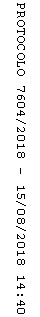 